(Costs are shown for information only. Materials are provided free to Branches and Groups)Please order your materials using the Your Materials order form below.Available to buy onlineYou can order these items by emailing sales@mndassociation.orgYour materials order formWe have a selection of materials available, which are useful for telling everyone what you are doing, decorating your stall/venue or branding you group/branch event.  We are pleased to offer these items free of charge to groups and branches, however we have indicated the costs so you can be mindful only to order the quantities you need and will use. Please complete the Your Materials Order Form below and return to: The Volunteering Team, MND Association, Francis Crick House, 6 Summerhouse Road, Northampton NN3 6BJ or email to: volunteering@mndassociation.org Delivery Information: To ensure items are delivered on time, please place your order at least 10 working days prior to your event date.   If you have any questions, please call 01604 611681 during office hours.   Many thanks for your support, it is truly appreciated.MND awareness flyer A5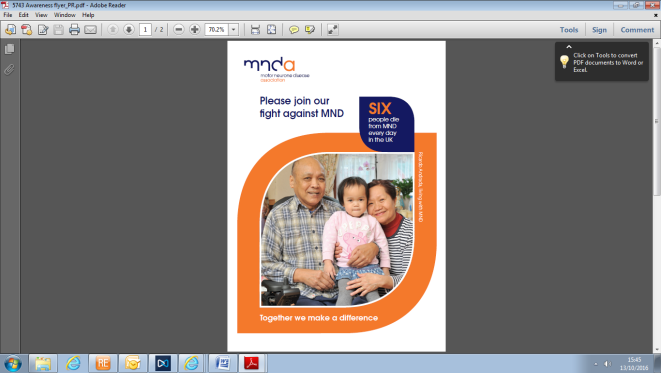 Information about MND and the AssociationMND awareness posterA4 & A3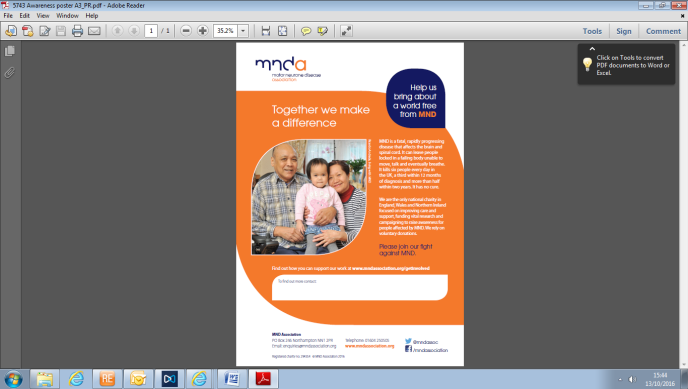 Readymade publicityPosters (plain) A4 & A3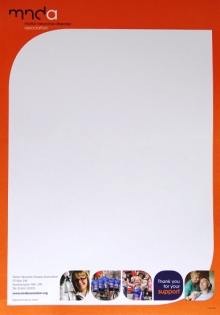 Add your own event details and messageKey messages flyer A5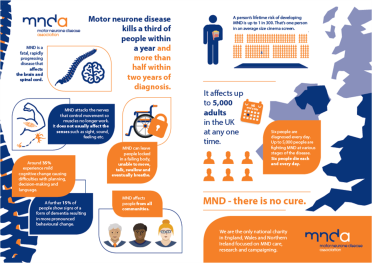 Key Facts about MNDBalloonsblue, orange, white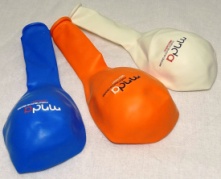 12” balloons, helium quality and biodegradable(Cost 10p)Flat packcollecting box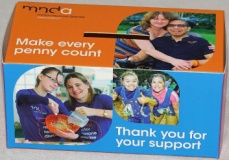 Ideal for spare change, either at home or a safe place at work(Cost 50p)The difference you could make A4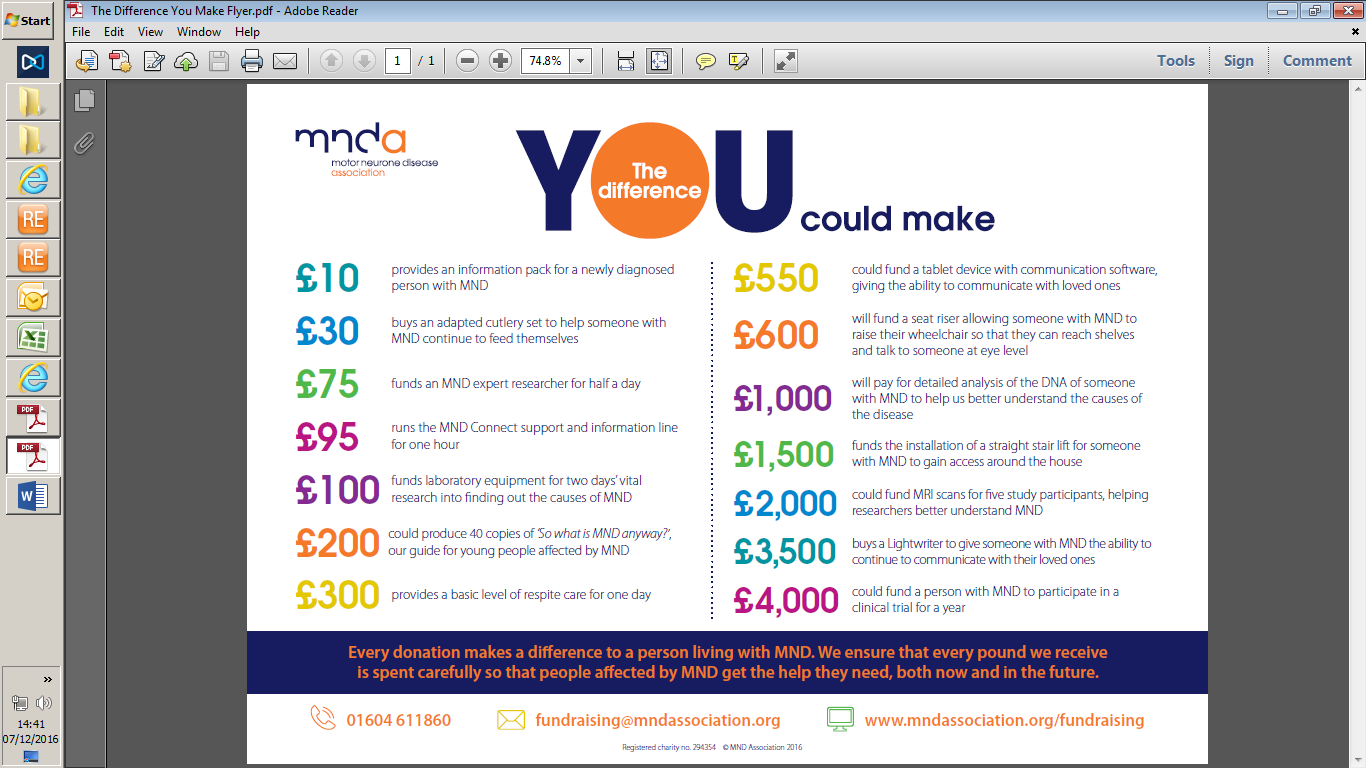 Breakdown of how your money can helpLapel stickers(24 per sheet)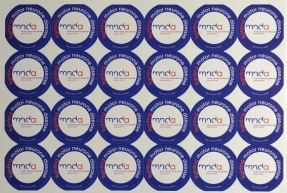 Perfect to use at collections(Cost 25p)Lightweight banner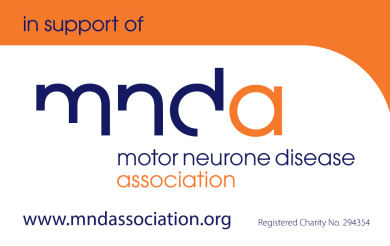 Approx. size 50cm x 75cm(Cost 30p)T Shirts (unisex)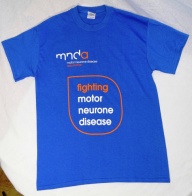 Raise awareness at your event(Cost £5)Car stickers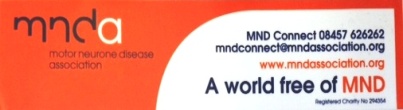 Place proudly in yourvehicle or window(Cost 15p)Sponsor form A4 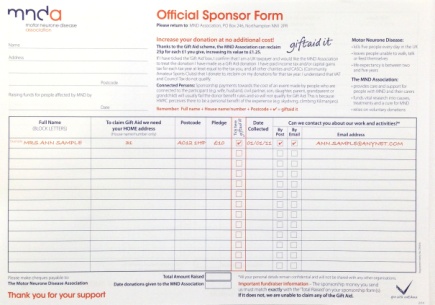 34 sponsors per formCollecting tin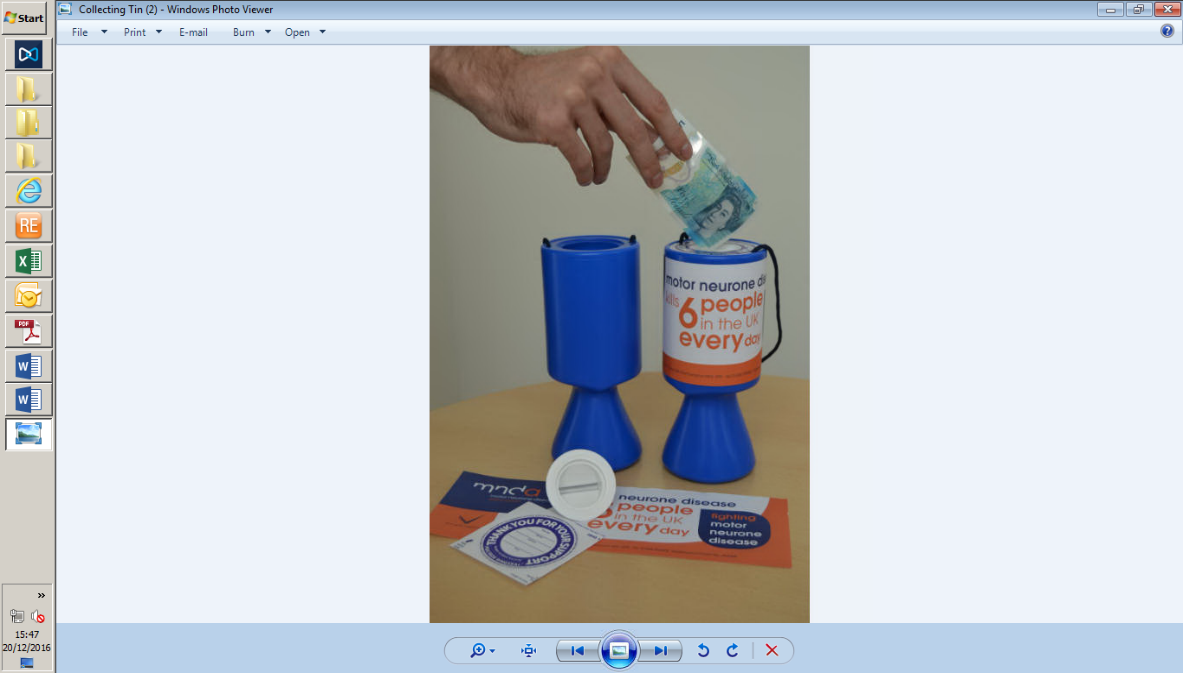  Each tin needs a wrap and a seal(Tin Cost £2)Collecting bucket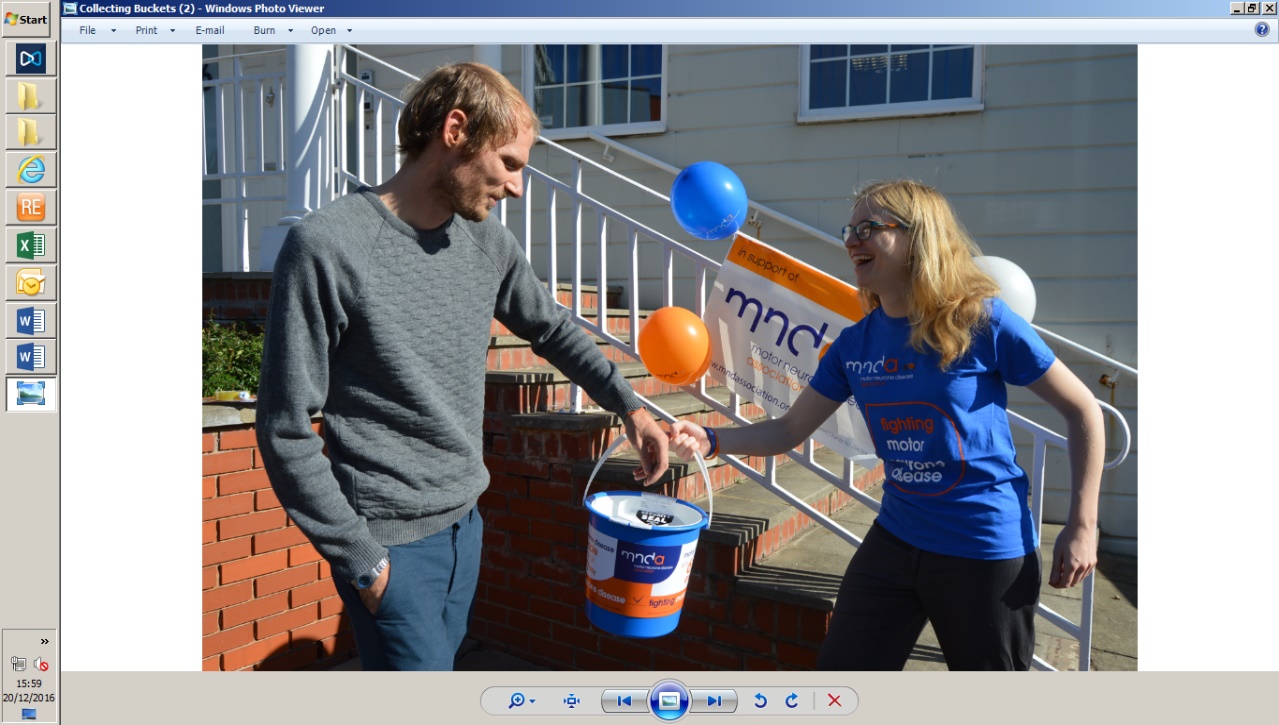 Each bucket needs a wrap and 2 seals(Bucket Cost £4)Static collection tin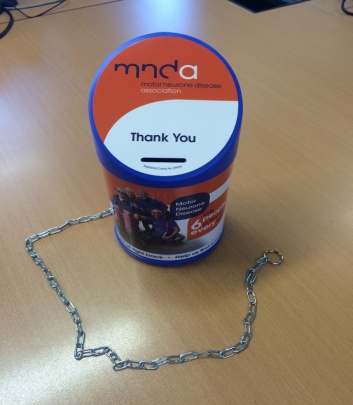 For long term use in shops & businesses(Cost £3)Stationery A4 headed paperCompliment slipsWraps and sealsTin wrapsTin sealsBucket wrapsBucket sealsWristbandsorange & blue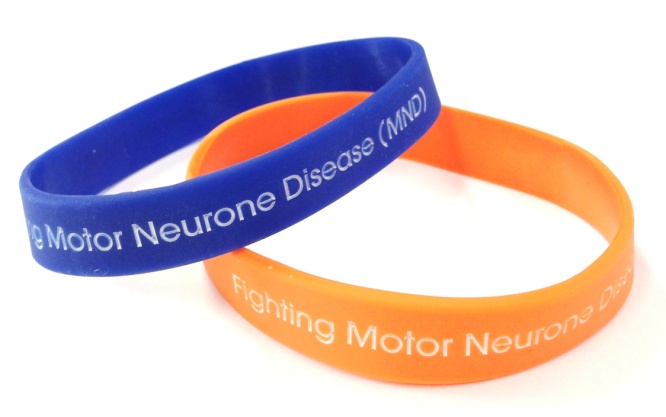 Cost £2 Festival wristbands 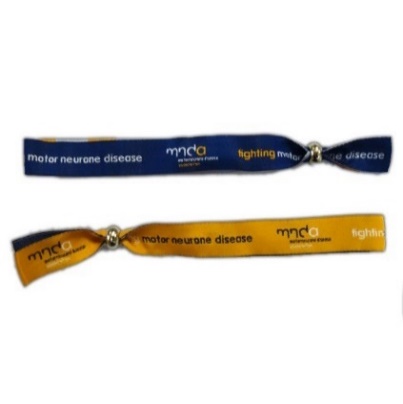 Cost £2Thumbs up pin badges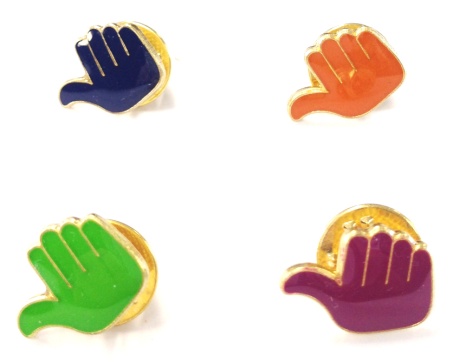  Cost 40pBunting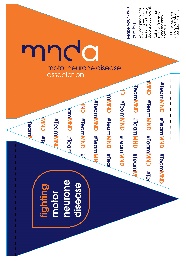 Cost £2.50 (2 metres long - 6 flags)MND Association badges (enamelled)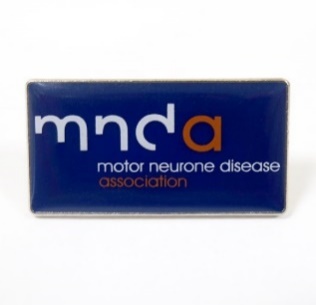 Running vest (unisex)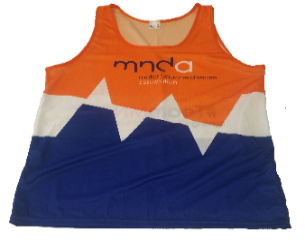 Cost £10.00Please use for running events onlyName: Telephone number: Telephone number: Delivery AddressDate Required By:Date Required By:Delivery AddressEvent Date:Event Date:Delivery AddressPreferred Delivery Address: If different to the address stated. Please note, larger delivery items will need to be signed for.Membership Number: Preferred Delivery Address: If different to the address stated. Please note, larger delivery items will need to be signed for.DescriptionPlease state quantity/size requiredPlease state quantity/size requiredPlease state quantity/size requiredPlease state quantity/size requiredT shirts (unisex)Select size (approx):-Select size (approx):-S (36”):                        T shirts (unisex)M (39”):L (42”):                  T shirts (unisex)XL (45”):               XXL (48”):Sponsor formsMND awareness flyer A5Poster (Awareness) A4Posters (Awareness) A3Poster (Plain) A4 Poster (Plain) A3Key messages flyer A5 Balloons -blue, white and orangeFlat pack collecting boxThe difference you could make A4Lapel stickers (24 per sheet)Lightweight bannerCollecting tinsCollecting bucketsStatic collection tinsCar stickersCompliment slipsA4 headed paper